В МБОУ Гнилушинская средняя общеобразовательная школа в рамках федерального  проекта «Современная школа» национального проекта «Образование» в Центре «Точка роста»  прошла подготовка к ВПР по физике.      ВПР в школах России проходят среди учеников 4–8 и 10–11 классов. В этом году они пройдут весной — с марта по май. Всероссийские проверочные работы  проводятся в целях осуществления мониторинга результатов перехода на ФГОС и направлены на выявление качества подготовки обучающихся. Назначение ВПР по учебному предмету «физика» – оценить качество общеобразовательной подготовки обучающихся 7, 8 классов в соответствии с требованиями ФГОС. ВПР позволяют осуществить диагностику достижения предметных и метапредметных результатов, в том числе овладение межпредметными понятиями и способность использования универсальных учебных действий в учебной, познавательной и социальной практике. Результаты ВПР могут быть использованы общеобразовательными организациями для совершенствования методики преподавания физики в процессе обучения предмету, муниципальными и региональными органами исполнительной власти, осуществляющими государственное управление в сфере образования, для анализа текущего состояния муниципальных и региональных систем образования и формирования программ их развития.                                                                                                      Вариант проверочной работы включает в себя 11 заданий, которые различаются по содержанию и проверяемым требованиям. Задания 1, 2, 3, 4, 5 проверочной работы относятся к базовому уровню сложности. Задания 6, 7, 8, 9 проверочной работы относятся к повышенному уровню сложности. Задания 10, 11 проверочной работы относятся к высокому уровню сложности. На выполнение проверочной работы дается 45 минут. При проведении работы может использоваться непрограммируемый калькулятор. ВПР не влияют не аттестацию школьников.                                                                 Обучающиеся школы на базе Центра «Точка роста» начали подготовку к проведению ВПР по физике. В режиме онлайн дети на ноутбуках выполняли тренировочные варианты.                                                                                                                          «Подготовка к выполнению заданий  ВПР по физике позволяет улучшить свои знания по предмету», – поделилась своими впечатлениями обучающаяся школы Лагутина Анна.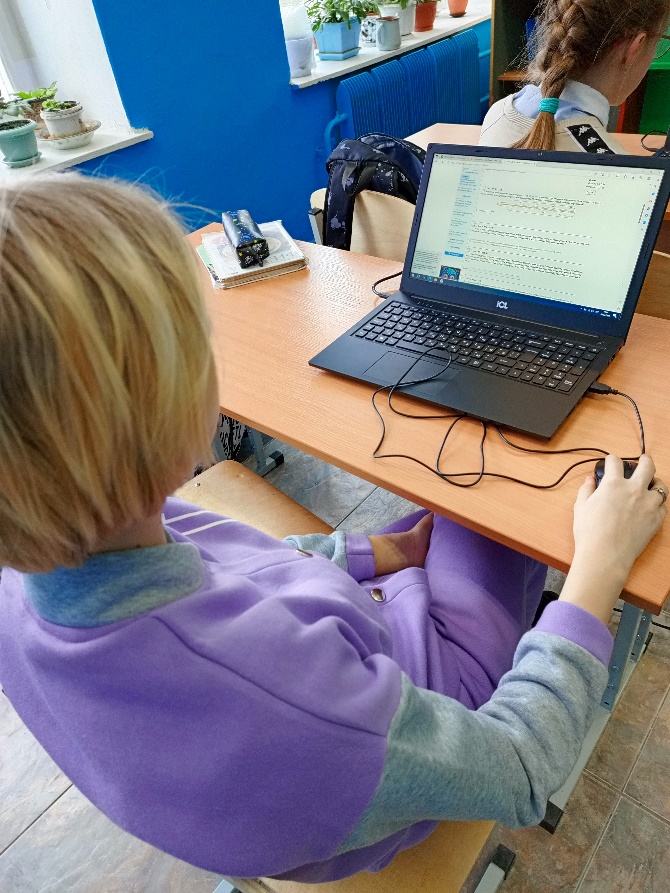 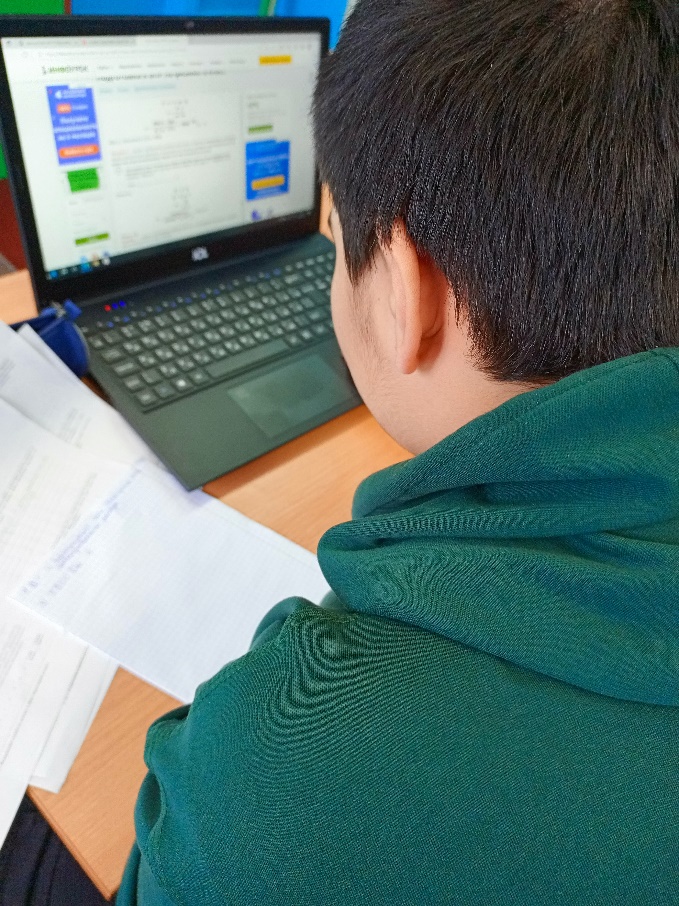 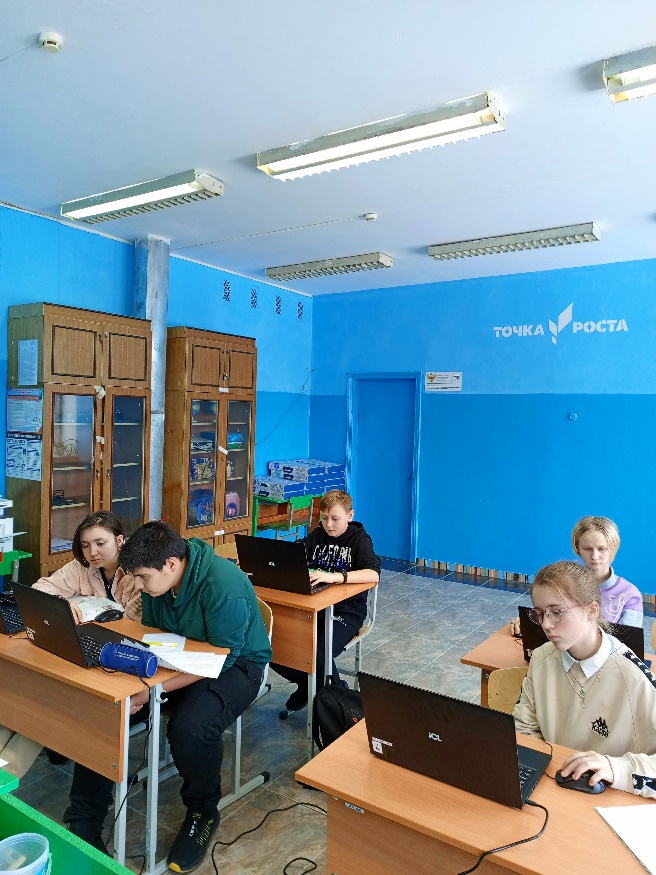 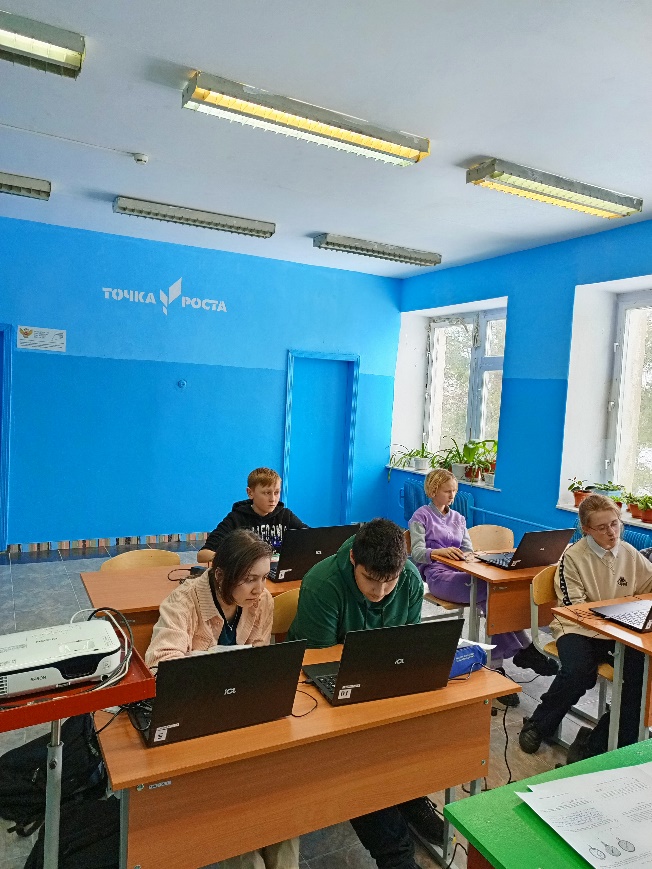 